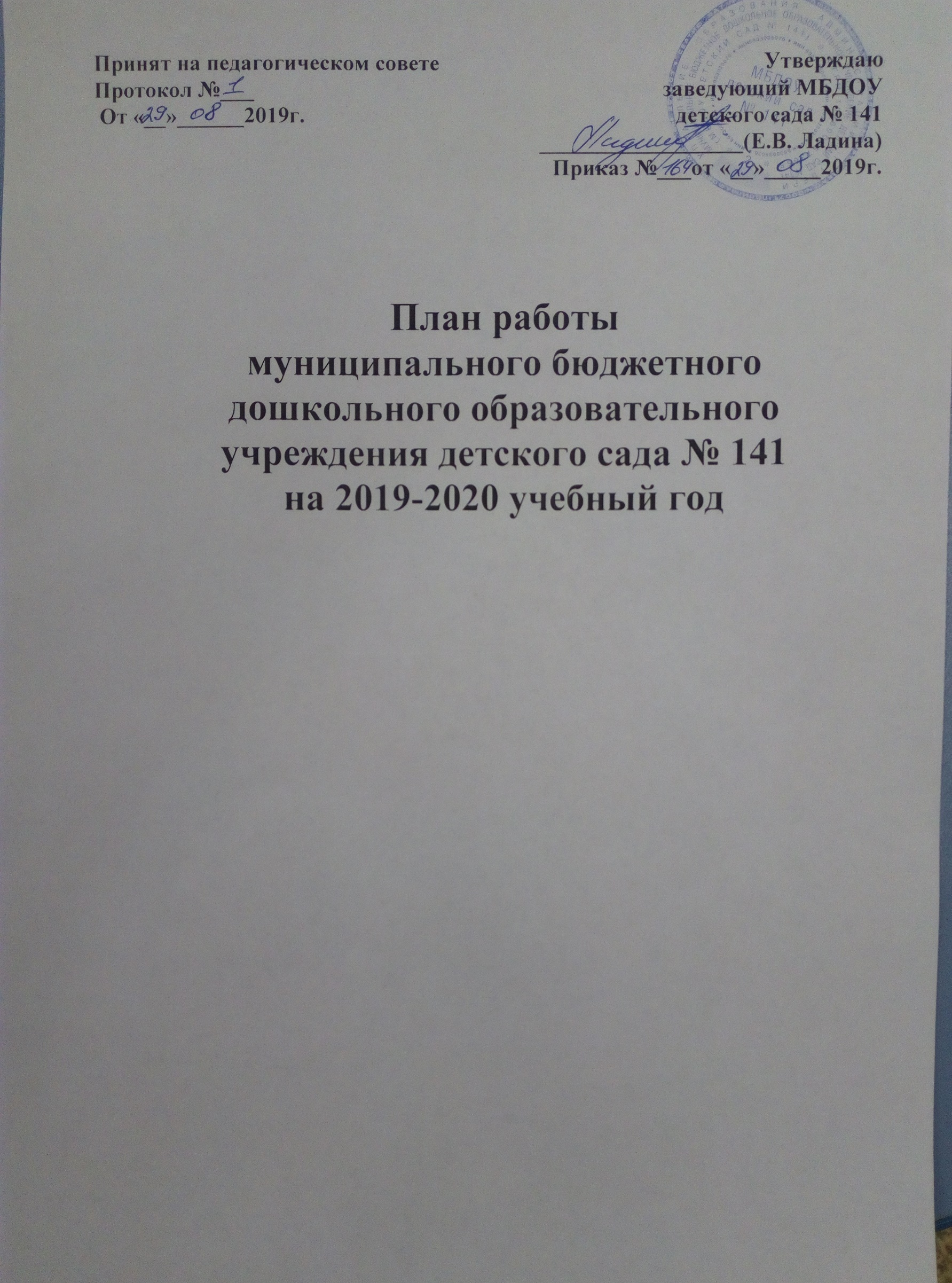 ОглавлениеИнформация о ДОУ……………………………………………………………………………...4I. Анализ деятельности МДОУ за 2018-2019 учебный год1.1. Результаты обученности воспитанников…………………………………………………..61.1.1. Анализ выполнения целей и задач по обучению воспитанников за предыдущий  учебный год…………………………….…......................................................................61.1.2. Результаты обученности по образовательным областям……………………………….91.2.1. Анализ выполнения целей и задач по воспитанию воспитанников за      предыдущий учебный год………………………..……………………………………………………………281.2.2. Анализ результатов воспитанников по направлениям работы…………………….…301.2.3. Обоснование основной проблемы ……………………………………………………..311.3.1. Анализ выполнения целей и задач по сохранению и укреплению здоровья                       воспитанников за предыдущий учебный год…………………………………………………311.3.2. Анализ результатов сохранения и укрепления здоровья воспитанников……………341.3..3. Обоснование основной проблемы……………………………………………………...371.4.1. Анализ материально-технической базы……………………………………………......381.4.2. Анализ квалификации педагогических работников…………………………………..391.4.3. Анализ финансовой обеспеченности ДОУ………………………………………..…...401.5.1. Анализ инновационной работы за 2018-2019учебный год……………….............…..40II. Цели и задачи  деятельности МДОУ на 2019-2020 учебный год2.1.1. Цели по повышению качества обучения воспитанников…………………………......432.1.2. Задачи по повышению качества обучения воспитанников ...……………………..….432.2.1. Цели по воспитанию воспитанников...………………………………………………....432.2.2. Задачи по воспитанию воспитанников………………………………………………....432.3.1. Цели по сохранению и укреплению здоровья воспитанников………………………..432.3.2. Задачи по сохранению и укреплению здоровья воспитанников……………………...432.4.1. Задачи по укреплению материально-технической базы……………………………....442.4.2. Задачи по повышению квалификации педагогических кадров……………..………..442.4.3. Задачи по совершенствованию финансовой обеспеченности…………………….….442.5.1. Цели инновационной работы на 2019-2020 учебный год…………………………….452.5.2. Задачи инновационной работы на 2019-2020 учебный год…………………………..45III. План мероприятий по выполнению целей и  задач деятельности МДОУ на 2019-2020    учебный  год 3.1.1. План мероприятий по выполнению цели обучения воспитанников……………..…463.1.2. План мероприятий по повышению качества обученности воспитанников………...483.2.1. План мероприятий по выполнению цели воспитания воспитанников…...............…483.2.2. План мероприятий по повышению качества воспитанности (по задачам)…………503.3.1. План мероприятий по выполнению цели по сохранению и укреплению здоровья воспитанников………………………………………………………………............................503.4.1. План мероприятий по укреплению материально-технической базы…………..…...523.4.2. План мероприятий по повышению квалификации педагогических работников………………………………………………………………………………….….533.4.3. План мероприятий по совершенствованию финансовой обеспеченности……….…543.5.1. План мероприятий по реализации целей и задач инновационной работы на 2019-2020 учебный год………………………………………………………………….….54Информация о ДОУ      Муниципальное  бюджетное дошкольное образовательное учреждение детский сад № 141 (далее ДОУ)   расположено  по адресу: 170043  г.Тверь, Октябрьский проспект, д.81. Телефон: 51-54-35.      Учредитель: администрация  города Твери в лице Управления образования  администрации г.Твери.       ДОУ осуществляет свою образовательную, правовую и хозяйственную деятельность в соответствии с Законом об «Образовании», законодательством РФ, другими нормативными актами, договором между учредителем и МДОУ, Уставом ДОУ.Устав ДОУ утвержден приказом начальника управления образования администрации города Твери за № 29  от  15 января 2016 г.      Лицензия на право образовательной деятельности - регистрационный № 116, получена  1 апреля 2015 г., серия 69Л01 №0001038.В ДОУ реализуются программы:1) базовый компонент: -Программа « От рождения до школы» (под редакцией Н.Е. Вераксы, М.А. Васильевой, Т.С. Комаровой, 2010 г.)2) вариативный компонент: парциальная программа «Юный эколог»(под редакцией С.Н.Николаевой,2016.)        По проекту ДОУ рассчитано на 7  групп. В 2018–19 уч.г. количество групп определялось в соответствии с  Муниципальным заданием. Контингент воспитанников формировался в соответствии с Уставом ДОУ, возрастом детей.В 2018-19 уч.г. функционировали 8 групп.Возрастные группы и их наполняемость:ДОУ  работало в режиме, установленном Учредителем, исходя из потребностей семьи и возможности бюджетного финансирования ДОУ. В  2018-19 учебном году  ДОУ не  полностью укомплектовано педагогическими кадрами.Заведующий – Ладина Е.В., имеет высшее педагогическое образование, стаж работы в должности заведующего ДОУ 13 лет.Заместитель заведующего по АХЧ Цветкова А.А. – имеет средне специальное     образование, стаж работы в должности 47 лет.Старший воспитатель – Золотова Е.В., имеет высшее педагогическое образование, педагогический стаж работы 11 лет, стаж работы в должности старшего воспитателя ДОУ 5  лет.Старшая медицинская сестра – Алтухова Н.М.., имеет средне специальное образование, стаж работы 52 года, стаж работы в должности медицинской сестры ДОУ 49 лет.Количественный состав педагогического коллектива:старший воспитатель – 1; воспитатели – 15;музыкальный руководитель – 1Всего – 18  педагогов.1.Анализ деятельности ДОУ  за 2018- 2019 учебный год1.1.Анализ деятельности по реализации цели и задач блока «Обучение»Цель:1. Повышение качества работы по формированию звуковой культуры речи у детей посредством  использования игр и упражнений.Задачи.1. Задача, направленная на создание организационно-педагогических условий.Мотивировать педагогический коллектив к эффективной реализации поставленной цели через своевременную подготовку, правильное распределение  обязанностей  между  участниками, четкое руководство и качество разработки документов по проведению организационно-педагогических мероприятий.2.Задача, направленная на создание кадровых  условий.Повысить уровень теоретических знаний и практических умений педагогов в планировании, организации и проведении работы по формированию звуковой культуры речи у детей посредством  использования игр и упражнений. 3. Задача, направленная на создание методических условий.Создать систему методического сопровождения деятельности педагогов по реализации задач формирования звуковой культуры речи у детей посредством  использования игр и упражнений.4. Задача, направленная на создание материально-технических  условий.Обеспечить реализацию поставленных цели и задач через перспективное планирование совершенствования учебно-методического комплекса и его целенаправленное использование.5. Задача, направленная на создание финансовых условий.Обеспечить расходование средств в соответствии с финансово-хозяйственным планом.6. Задача, направленная на взаимодействие с родителями.Повысить активность родителей во взаимодействии с ДОУ по вопросам развития речи дошкольников.7. Задача, направленная на взаимодействие со школой.Реализовать принцип преемственности между ДОУ и начальной школой в вопросах речевого развития и интеллектуальной подготовки детей к школьному обучению.Результаты обученности воспитанниковВыводы: 1) наблюдается положительная динамика усвоения образовательной области «Познавательное развитие» во всех возрастных группах. В конце учебного года по сравнению с показателями диагностики в начале учебного года количество детей всех  возрастных групп с высоким уровнем усвоения образовательной области увеличилось;2) наилучшие результаты по среднему показателю усвоения образовательной  области у детей подготовительной к школе группы №7,6 – 4,4; 3) наиболее усвоенным является раздел «Развитие познавательно-исследовательской и продуктивной (конструктивной) деятельности.» средний показатель по разделу- 3,8;4) наименее усвоенным является раздел «Формирование элементарных математических представлений», средний показатель по разделу – 3,3.Наиболее сложными для усвоения детьми были программные задачи по следующим разделам.Формирование элементарных математических представлений:- в группах младшего дошкольного возраста: ориентировка в пространстве;- в группах среднего дошкольного возраста: сравнение предметов по двум признакам величины, ориентировка в пространстве;- в группах старшего дошкольного возраста: сравнение предметов с помощью условной мерки;- в подготовительной к школе группе: составление и решение арифметических задач.Формирование целостной картины мира, расширение кругозора детей.- в группах младшего дошкольного возраста: использование исследовательских действий;- в группах среднего дошкольного возраста: использовать модели, предложенные воспитателем;- в группах старшего дошкольного возраста: знает значение солнца, воздуха и воды;- в подготовительной к школе группе: проявлять познавательный интерес в быту и в организационной деятельности.Выводы: 1) наблюдается положительная динамика усвоения образовательной области «Речевое развитие» во всех возрастных группах. В конце учебного года по сравнению с показателями диагностики в начале учебного года количество детей разных возрастных групп с высоким уровнем усвоения образовательной области увеличилось;2) наилучшие результаты усвоения образовательной области у детей подготовительной к школе группы №6 – 4,5; 3) наиболее усвоенным является раздел «Развитие свободного общения со взрослыми и детьми».– 3,8;4) наименее усвоенным является раздел «Развитие всех компонентов устной речи детей (лексической стороны, грамматического строя речи, произносительной стороны речи;  связной речи – диалогической и монологической форм) в различных формах и видах детской деятельности», средний показатель по образовательной области – 3,5.Наиболее сложными для усвоения детьми были программные задачи по следующим разделам.- в группах младшего дошкольного возраста: использовать правильный темп речи;- в группах среднего дошкольного возраста: умение поддержать беседу, использовать слова антонимы.- в группах старшего дошкольного возраста: определять  место звука в слове ;- в подготовительной  к школе группе: составлять рассказы по картине.Выводы: 1) наблюдается положительная динамика усвоения образовательной области «Художественно-эстетическое развитие» во всех возрастных группах. В конце учебного года по сравнению с показателями диагностики в начале учебного года количество детей разных возрастных групп с высоким уровнем усвоения образовательной области увеличилось;2) наилучшие результаты усвоения образовательной области у детей старшей группы №3– 4,7;3) наиболее усвоенным является раздел Музыкальная деятельность – 3,9;4) наименее усвоенным является раздел «Приобщение к искусству», средний показатель по образовательной области – 3,7%.Наиболее сложными для усвоения детьми были программные задачи по следующим разделам.Приобщение к искусству:- в группах младшего дошкольного возраста: различать виды искусства через художественный образ;- в группах среднего дошкольного возраста: знакомство с элементами некоторых видов прикладного творчества, использование их в своей творческой деятельности ;- в группах старшего дошкольного возраста: соотносить художественный образ и средства выразительности;- в подготовительной к школе группе: называть направления народного творчества, использовать их элементы.Изобразительная деятельность:- в группах младшего дошкольного возраста: рисовать карандашом, использовать разные способы лепки, аккуратно пользоваться клеем;- в группах среднего дошкольного возраста: вырезать различные формы (из круга, квадрата);- в группах старшего дошкольного возраста: передавать положение предмета на листе бумаги, композиционно располагать изображения на листе бумаги, рисовать элементы декоративной росписи, передавать в лепке выразительность образа, вырезать одинаковые фигуры из бумаги, сложенной гармошкой, самостоятельно создавать игрушки для игровой деятельности;Конструктивно-модельная деятельность:- в группах младшего дошкольного возраста: сооружать постройки по образцу;- в группах среднего дошкольного возраста: преобразование построек в соответствии с заданием взрослого;- в группах старшего дошкольного возраста: анализировать сделанные постройки;- в подготовительной к школе группе: создавать различные конструкции по рисунку и по словесному указанию воспитателя.Музыкальная деятельность:- в группах младшего дошкольного возраста: определять, сколько частей в произведении (слушание), передавать характер песни и петь в одном темпе со всеми (пение), - в подготовительной к школе группе: играть на детских духовых музыкальных инструментах (игра на детских музыкальных инструментах) несложные песни и мелодии.В ноябре месяце поставленная проблема рассматривалась на педагогическом совете на тему «Обеспечение качества работы по  формированию звуковой культуры речи у детей дошкольного возраста  посредством  использования игр и упражнений».Педагогическому совету предшествовал тематический контроль «Состояние работы по повышению качества работы  по  формированию звуковой культуры речи у детей дошкольного возраста  посредством  использования игр и упражнений», в котором участвовали все возрастные группы ДОУ. Тематический контроль проводился комиссией в составе: Ладиной Е.В., заведующего ДОУ, Золотовой Е.В., старшего воспитателя, Белебех В.Н., воспитателя, Егуповой Т.А., воспитателя.  В процессе тематического контроля были проведены следующие мероприятия:- анализ выполнения программных задач по развитию детей разных возрастных групп по речевому развитию (анализ календарно-тематических планов);-  анализ развивающей предметно-пространственной среды;- наблюдение педагогического процесса;- анализ методических материалов по работе с родителями;Информационно-аналитическая справка по итогам проведения тематического контроля была представлена на педагогическом совете.Реализации намеченной цели и поставленных задач способствовали следующие мероприятия.Организационно-педагогические:- Конкурс чтецов «Я люблю читать стихи;-Муниципальный конкурс  чтецов «Живое слово»Познавательно-речевой праздник «Что нам осень подарила»- Смотр-конкурс «Лучшая разработка дидактической игры по формированию у детей ЗКР»- Выставка книжки- малышки «Веселая скороговорка».Мероприятия, направленные на повышение квалификации педагогов в межкурсовой период:-Методическое совещание «Проведение организационно-педагогических мероприятий по реализации цели и задач блока «Обучение»-Круглый стол «Формирование звуковой культуры речи у детей дошкольного возраста»- Консультация «Проведение диагностического мероприятия по обследованию уровня развития связной речи дошкольников»- Консультация  «Использование игр и игровых упражнений по формированию культуры звуковой речи дошкольников»- Семинар-практикум «Играем со звуками»- Открытый просмотр:  «Использование на занятиях  игры и упражнения для развития звуковой культуры речи у детей»- Сообщения из опытов работы:-«Формирование ЗКР дошкольников через систематическое использование игр и игровых упражнений  на занятия и самостоятельной деятельности».Методическая работа.-Составление планов проведения методических совещаний-Разработка положения конкурса чтецов «Я люблю читать стихи»-Разработка положения о смотре-конкурсе «Лучшая разработка дидактической игры по формированию у детей ЗКР»-Разработка положения о выставке книжки -малышки « Веселая скороговорка»-Составление плана проведения круглого стола «Формирование звуковой культуры речи у детей дошкольного возраста»-Подготовка материалов к проведению методического совещания -«Проведение организационно-педагогических мероприятий по реализации цели и задач блока «Обучение»-Разработка плана проведения и подготовка методических материалов семинара-практикума «Формирование звуковой культуры речи у детей дошкольного возраста»-Подготовка методических материалов для проведения консультации -«Проведение диагностического мероприятия по обследованию уровня развития связной речи дошкольников»- «Использование игр и игровых упражнений по формированию звуковой культуры речи дошкольников»-Подготовка методической памятки к участию педагогов в открытого просмотра: «Использование на занятиях  игры и упражнения для развития звуковой культуры речи у детей» -«Развивающая среда как средство формирования ЗКР у детей»Мероприятия по созданию материально-технических условий:- Приобретение дидактических пособий по развитию ЗКР Работа с родителями:- Групповые родительские собрания «Деятельность ДОУ по развитию речи дошкольников»-Организация участия родителей в организационно-педагогических мероприятиях- сотрудничество в организации ППРС по речевому  развитию.Результаты воспитанности дошкольников Выводы: 1) наблюдается положительная динамика усвоения образовательной области «Социально-коммуникативное развитие» во всех возрастных группах. В конце учебного года по сравнению с показателями диагностики в начале учебного года количество детей всех  возрастных групп с высоким уровнем усвоения образовательной области увеличилось;2) наибольший показатель среднего уровня усвоения образовательной области у детей группы №2  – 4,6; 3) наиболее усвоенными являются разделы «Самообслуживание, самостоятельность, трудовое воспитание», средний показатель по разделу – 4,0 ;4) наименее усвоенным является раздел «Социализация, развитие общения, нравственное воспитание» «Ребенок в семье и сообществе», средний показатель по образовательной области – 3,7.Наиболее сложными для усвоения детьми были программные задачи по следующим разделам.Социализация, развитие общения, нравственное воспитание:- в группах младшего  и среднего дошкольного возраста: формирование межличностных отношений в игровой деятельности, понимание оценки литературных героев;- в группах старшего дошкольного возраста и в подготовительной к школе группе: формирование межличностных отношений в совместной деятельности, умение слушать взрослого.Ребенок в семье и сообществе:- в группах младшего  и среднего дошкольного возраста: формирование образа Я;- в группах старшего дошкольного возраста и в подготовительной к школе группе: формирование представлений о гендерной принадлежности.Самообслуживание, самостоятельность, трудовое воспитание:-  в группах младшего  дошкольного возраста: формирование культурно-гигиенических навыков и навыков самообслуживания;-  в группах среднего  дошкольного возраста: формирование культурно-гигиенических навыков.Формирование основ безопасности:-  в группах младшего  дошкольного возраста: формирование первичных представлений о безопасном поведении на дорогах;-  в группах среднего  дошкольного возраста: формирование навыков безопасного поведения в природе;-  в группах старшего  дошкольного возраста и в подготовительной к школе группе: формирование представлений о безопасности собственной жизни.              В январе месяце поставленная проблема рассматривалась на педагогическом совете на тему «Развитие дошкольников в игровой деятельности в системе работы по формированию социально коммуникативных навыков.»Педагогическому совету предшествовал тематический контроль «Состояние работы по повышению качества развития дошкольников в игровой деятельности в системе работы по формированию социально коммуникативных навыков», в котором участвовали все возрастные группы ДОУ. Тематический контроль проводился комиссией в составе: Ладиной Е.В., заведующего ДОУ, Золотовой Е.В., старшего воспитателя, Грачевой В.Г., воспитателем, Титовой И.В., воспитателем.  В процессе тематического контроля были проведены следующие мероприятия:- анализ выполнения программных задач по игровой деятельности в системе работы по формированию социально коммуникативных навыков (анализ календарно-тематических планов);-  анализ развивающей предметно-пространственной среды - наблюдение педагогического процесса;- анализ методических материалов по работе с родителями.Информационно-аналитическая справка по итогам проведения тематического контроля была представлена на педагогическом совете.Реализации намеченной цели и поставленных задач способствовали следующие мероприятия.Организационно-педагогические мероприятия:- Тематическая неделя «Путешествия в страну «Игралочка»Социальная акция «Самый игровой участок детского сада»-Муниципальный конкурс «Рукотворной книги», «Лепбуки»Мероприятия, направленные на повышение квалификации педагогов в межкурсовой период:- Теоретический семинар «Особенности руководства сюжетно-ролевыми играми в разных возрастных группах»- Методическая мастерская «Разработка и оформление игровых зон в группах и на участках»- Обобщение опыта работы «Развитие детей в игровой деятельности в системе работы по формированию социально- коммуникативных навыков»Методическая работа.-Разработка положения и методических материалов по проведению социальной акции «Самый игровой участок детского сада»-Составление методических материалов «Особенности руководства сюжетно-ролевыми играми в разных возрастных группах»-Подготовка методических материалов «Разработка и оформление игровых зон в группах и на участках»-Составление методической памятки к открытому просмотру «Руководство сюжетно-ролевой игрой в группе»-Подготовка материалов опыта работы «Развитие детей в игровой деятельности в системе работы по формированию социально коммуникативных навыков» для размещения на сайте-Разработка плана тематической недели «Путешествия встрану «Игралочка»Мероприятия по созданию материально-технических условий:-Приобретение материалов и оборудования для организации сюжетно-ролевой игры.-Приобретение материалов и пособий для конкурса «Самый игровой участок детского сада» (своими руками и с помощью родителей).Работа с родителями:- Анкетирование родителей «Развитие детей в игровой деятельности»- Привлечение родителей к участию в организационно-педагогических мероприятиях и образовательном процессе 1.3.Анализ деятельности по реализации цели и задач блока «Физическое развитие и здоровье»В 2018-19 учебный год были поставлены следующая цель и задачи:  Цель: повышение качества работы  по сохранению,   укреплению здоровья дошкольников  и их физического развития через совместную деятельность с семьями воспитанниковЗадачи.1. Задача, направленная на создание организационно-педагогических условий.Обеспечить  эффективность мероприятий, включающих мероприятия направленные на   укрепление здоровья дошкольников  и их физического развития совместно с семьями воспитанников.2.  Задача, направленная на создание кадровых  условий.Повысить у педагогов уровень   знаний  программных задач и методики работы по разделу «Физическое развитие»,  умения планировать совместные мероприятия с семьями воспитанников.3. Задача, направленная на создание методических условий.Направить методическую работу на предупреждение и преодоление недостатков и затруднений у педагогов в планировании и организации совместных мероприятий  с семьями воспитанников. 4. Задача, направленная на создание материально- технических  условий.Создать условия, обеспечивающие соответствие игрового и спортивного оборудования возрастным, половым и индивидуальным потребностям дошкольников, способствующие их физическому развитию и соответствующие используемым здоровьесберегающим технологиям.5. Задача, направленная на создание финансовых условий.Обеспечить расходование средств в соответствии с финансово-хозяйственным планом.6. Задача, направленная на взаимодействие с родителями.Вовлечь родителей воспитанников в совместные мероприятия ДОУ ..Результаты освоения дошкольниками задач образовательной области «Физическое развитие» Выводы: 1) наблюдается положительная динамика усвоения образовательной области «Физическое  развитие» во всех возрастных группах. В конце учебного года по сравнению с показателями диагностики в начале учебного года количество детей всех возрастных групп с высоким уровнем усвоения образовательной области увеличилось;2) наибольший показатель среднего уровня усвоения образовательной области у детей старшей группы №2  – 4,8;3) наиболее усвоенными является раздел «Формирование начальных  представлений о здоровом образе жизни», средний показатель по разделу  - 4,1;4) наименее усвоенным является раздел «Физическая культура», средний показатель по образовательной области – 3,9.Наиболее сложными для усвоения детьми были программные задачи по следующим разделам.Формирование начальных представлений о здоровом образе жизни:- в группах  младшего  дошкольного возраста: формирование потребности в соблюдении навыков гигиены и опрятности в повседневной жизни;- в группах  среднего  дошкольного возраста: - в группах старшего дошкольного возраста: знание о значении для здоровья утренней гимнастики.- в подготовительной к школе группе: расширение представлений о рациональном питании.Физическая культура:- в группах  младшего  дошкольного возраста: обучение метанию и ходьбе на лыжах, развитие умения детей играть в подвижные игры, в ходе которых совершенствуются основные виды движений;- в группах  среднего  дошкольного возраста: развитие умения двигаться в нужном направлении; - в группах старшего дошкольного возраста: обучение правильным приемам метания и развитие осознанного отношения к двигательной деятельности, обучение спортивным играм;- в подготовительной к школе группе: умение перестраиваться   3-4 колонны.В марте месяце поставленная проблема рассматривалась на педагогическом совете на тему «Эффективность условий, созданных в ДОУ по сохранению,   укреплению здоровья дошкольников  и их физического развития через совместную деятельность с семьями воспитанников»Педагогическому совету предшествовал тематический контроль «Состояние работы по повышению условий, созданных в ДОУ, по сохранению,   укреплению здоровья дошкольников  и их физического развития через совместную деятельность с семьями воспитанников» Тематический контроль проводился комиссией в составе: Ладиной Е.В., заведующего ДОУ, Золотовой Е.В., старшего воспитателя, Куманевой А.Н., воспитателем, Владимировой Е.Е., воспитателем. В процессе тематического контроля были проведены следующие мероприятия:- анализ выполнения программных задач по укреплению здоровья  дошкольников и их физического развития  (анализ календарно-тематических планов);-  анализ развивающей предметно-пространственной среды;- наблюдение педагогического процесса;- анализ методических материалов по работе с родителями.Информационно-аналитическая справка по итогам проведения тематического контроля была представлена на педагогическом совете №4.Реализации намеченной цели и поставленных задач способствовали следующие мероприятия.Организационно-педагогические мероприятия: - Тематическая физкультурная неделя «Я и моя спортивная семья»- Смотр-конкурс «Лучший проект спортивного участка»- Муниципальный конкурс «Весенние старты»Мероприятия, направленные на повышение квалификации педагогов в межкурсовой период:- Практический семинар «Активные формы работы с родителями в системе физкультурно- оздоровительной работы с использованием ИКТ.  »-Консультация «Планирование мероприятий по укреплению здоровья детей совместно с родителями» -Обобщение опыта работы по теме «Повышение качества физического развития и здоровья дошкольников  в системе взаимодействия с семьями воспитанников»Методическая работа:-Разработка положения и плана проведения тематической физкультурной недели «Я и моя спортивная семья»-Разработка положения о смотре-конкурсе «Лучший проект спортивного участка»-Подготовка методических материалов практического семинара «Активные формы работы с родителями в системе физкультурнооздоровительнойработы с использованием ИКТ »-Подготовка методических материалов консультации «Планирование мероприятий по укреплению здоровья детей совместно с родителями»-Консультация «Разработка опыта работы   и подготовка к выступлению на педагогическом совете»-Составление плана по изучению опыта работы по теме «Повышение качества физического развития и здоровья дошкольников  в системе взаимодействия с семьями воспитанников»Анализ результатов сохранения и укрепления здоровья воспитанниковСоздание условий в ДОУ.Требования СанПиН 2.4.1.3049-13 соблюдены  в полной мере к условиям размещения  ДОУ, оборудованию и содержанию территории, помещениям, их оборудованию и содержанию, естественному и искусственному освещению помещений,  отоплению и вентиляции,  водоснабжению и канализации,  организации питания,  приему детей в дошкольные образовательные организации,  организации режима дня,  организации физического воспитания,  личной гигиене персонала, о чем свидетельствует акт приемки ДОУ к новому учебному году.Медицинская деятельность ведется на основе современных требований и нормативов по следующим направлениям:  - медицинское обслуживание детей; - реализация оздоровительных программ, передовых медицинских технологий; - проведение углубленных осмотров детей, профилактических и оздоровительных мероприятий; - контроль соблюдения санитарно-гигиенических условий, регламента учебных занятий, режима дня; - организация и обеспечение полноценного питания воспитанников; - совершенствование физического воспитания детей; - динамический контроль здоровья каждого ребенка, проведение ранней коррекции отклонений в развитии; - консультирование педагогов и родителей по вопросам укрепления здоровья, социальной адаптации детей. Для реализации всех направлений деятельности в дошкольном образовательном учреждении обеспечено своевременное постоянное повышение профессионального уровня медицинского и педагогического персонала  ДОУ; использование  эффективных организационных форм медицинского обслуживания детей; повышение качества профилактических осмотров; обеспечение соблюдения требований законодательства, регламентирующего вопросы медицинского обслуживания детей.Медицинское обслуживание детей осуществляется  медицинской сестрой и врачом-педиатром городской поликлиники.В ДОУ  проводятся следующие лечебно-профилактические мероприятия:1. Смазывание носовой полости оксолиновой мазью.2. Витаминизация третьего блюда.3. Закаливающие процедуры.4. Контроль за соблюдением санитарно-эпидемиологического режима.5. Мероприятия по обеспечению благоприятного адаптационного периода.6. Диспансеризация.Общее санитарно-гигиеническое состояние детского сада соответствует требованиям Госсанэпиднадзора: питьевой, световой и воздушные режимы поддерживаются в норме. За 2018-19  учебный год  замечаний со стороны Роспотребнадзора  не  было. Случай травматизма-1.В детском  саду планомерно и  систематически   ведется  работа  по снижению заболеваемости, динамика (в сравнении за 3 года) показывает, что происходит стабильное снижение количества дней, пропущенных 1 ребенком по болезни. 	В ДОУ созданы оптимальные условия для охраны и укрепления здоровья детей, их физического и психического развития:питание осуществляется в соответствии с нормативными документами; проводится витаминотерапия;проведена вакцинация детей против гриппа, соблюдаются сроки проведения профилактических прививок; сезонная профилактика простудных заболеваний; систематизирована оздоровительная работа с детьми (закаливание: воздушные ванны, босохождение, обливание рук.);родители информируются об оздоровительной работе учреждения (стенды: анализ заболеваемости, план оздоровительной работы); проводится санитарно-просветительская работа с родителями;Показатель уровня хронической заболеваемости  снизился на  2,7 %.Анализ заболеваемости детейАнализ заболеваемости детей проводился ежеквартально.             Показатели заболеваемости детей представлены в следующей таблице.Показатели заболеваемости детей в ДОУ                                                                                                                (количество пропущенных по болезни дней 1 ребенком)Вывод: в 2018г.1. Количество пропущенных дней 1 ребенком в возрасте  до 3 лет уменьшилось на  0, 5 и составляет 7,3.2. Количество пропущенных дней 1 ребенком в возрасте  от 3 до 7 лет уменьшилось на  0, 5 и составляет 4,9.Показатели адаптации детей к условиям детского садаВывод: в 2018-19 уч.г.1. Количество детей, прошедших адаптацию в легкой форме, увеличилось на 12% и составляет 57%2. Количество детей, прошедших адаптацию в средней форме, уменьшилось на 5% и составляет 50%.3. Количество детей, прошедших адаптацию в тяжелой  форме, уменьшилось на 7% и составляет 13%.Анализ организации развивающей предметно-пространственной средыРазвивающая предметно-пространственная среда обеспечивает максимальную реализацию образовательного потенциала пространства ДОУ, возрастных групп, а также территории, прилегающей к ДОУ, материалов, оборудования и инвентаря для развития детей дошкольного возраста в соответствии с особенностями каждого возрастного этапа, охраны и укрепления их здоровья, учета особенностей и коррекции недостатков их развития. Развивающая предметно-пространственная среда обеспечивает возможность общения и совместной деятельности детей (в том числе детей разного возраста) и взрослых, двигательной активности детей, а также возможности для уединения. Развивающая предметно-пространственная среда обеспечивает: реализацию образовательной программы, учет национально-культурных, климатических условий, в которых осуществляется образовательная деятельность; учет возрастных особенностей детей. Развивающая предметно-пространственная среда ДОУ содержательно-насыщенная, трансформируемая, полифункциональная, вариативная, доступная и безопасная. Насыщенность среды соответствует возрастным возможностям детей и содержанию программы, реализуемой в ДОУ. Образовательное пространство оснащено средствами обучения и воспитания (в том числе техническими), соответствующими материалами, в том числе расходным игровым, спортивным, оздоровительным оборудованием, инвентарем (в соответствии со спецификой программы). Организация образовательного пространства и разнообразие материалов, оборудования и инвентаря (в здании и на участке) обеспечивают: игровую, познавательную, исследовательскую и творческую активность всех воспитанников, экспериментирование с доступными детям материалами (в том числе с песком и водой); двигательную активность, в том числе развитие крупной и мелкой моторики, участие в подвижных играх и соревнованиях; эмоциональное благополучие детей во взаимодействии с предметно-пространственным окружением; возможность самовыражения детей.1.4.1. Анализ деятельности ДОУ по созданию условий качества образованияАнализ материально- технической базыВ течение 2018-2019 учебного года в ДОУ были отремонтированы группа 1,5 (покраска групповых и спальных помещений) На протяжении учебного года воспитатели насыщали развивающую среду в группах различными дидактическими играми, пособиями, игрушками. В методический кабинет приобретены наглядные пособия и методические материалы для качественного проведения непосредственно образовательной деятельности воспитателя с детьми. Изготовлены костюмы для концертной  деятельности воспитанников. Все приобретено и отремонтировано и изготовлено с целью создания условий в детском саду для реализации цели и задач, направленных на повышение качества обученности, воспитанности, сохранения и укрепления здоровья воспитанников, реализации инновационной работы.1.4.2. Анализ квалификации педагогических работниковСостав педагогических кадров по образованию Сравнительный анализ профессионального уровня кадров позволяет сделать следующие выводы: качественный состав педагогов  изменился, в коллектив пришли работать молодые педагоги закончившие Тверской педагогический колледж.Наличие квалификационной категориипедагогических работниковВывод: изменений не произошло.  Повышение квалификации педагогических работников (%)Вывод:  3 педагога в этом учебном году  получили среднее- специальное образование, один педагог  учиться в ТГУ. Возрастная составляющая педагогического коллектива (%)Выводы: в коллектив пришли работать молодые педагоги,  педагог в возрасте от 50 и выше закончила педагогическую карьеру.Характеристика педагогического состава по стажу работы (%)Вывод: педагогический состав по стажу работы почти не изменился (один педагог со стажем работы от 5-10 лет – уволился).Сведения о награждениях педагогов почетными грамотами, наградами, званиямиВывод: Почетных грамот и наград в этом году не получил ни один педагог.Анализ финансовой обеспеченности ДОУВ ДОУ были привлечены бюджетные средства на сумму 65325,00, внебюджетные средства  не было.Вывод: Все средства использованы, о чем свидетельствует финансовый отчет за 2 полугодие 2018 г. и 1 полугодие 2019 года.Анализ инновационной работы за 2018-2019 учебный год       В 2018-2019 учебном году инновационная работа была направлена  на изучение профессионального стандарта.Изучали нормативные документы : Приказ  Минтруда России от 18.10.2013 № 544н «Об утверждении профессионального стандарта «Педагог (педагогическая деятельность в сфере дошкольного, начального общего, основного общего, среднего образования)(воспитатель, учитель)Повышение качества обучения воспитанниковЦель: повышение качества работы по развитию связной речи дошкольников в совместной творческой деятельности посредствам наглядного моделирования.Задачи.1. Задача, направленная на создание организационно-педагогических условий.Мотивировать педагогический коллектив к эффективной реализации поставленной цели через своевременную подготовку, правильное распределение  обязанностей  между  участниками, четкое руководство и качество разработки документов по проведению организационно-педагогических мероприятий.2.Задача, направленная на создание кадровых  условий.Повысить уровень теоретических знаний и практических умений педагогов в планировании, организации и проведении работы по развитию связной речи  дошкольников в совместной деятельности посредствам моделирования.3. Задача, направленная на создание методических условий.Создать систему методического сопровождения деятельности педагогов по реализации задач наглядного моделирования.  4. Задача, направленная на создание материально-технических  условий.Обеспечить реализацию поставленных целей и задач через перспективное планирование совершенствования учебно-методического комплекса и его целенаправленное использование.5. Задача, направленная на создание финансовых условий.Обеспечить расходование средств в соответствии с финансово-хозяйственным планом.6. Задача, направленная на взаимодействие с родителями.Повысить активность родителей во взаимодействии с ДОУ по вопросам развития речи дошкольников.7. Задача, направленная на взаимодействие со школой.Реализовать принцип преемственности между ДОУ и начальной школой в вопросах речевого развития и интеллектуальной подготовки детей к школьному обучению.Повышение  качества воспитания дошкольниковЦель: повышение эффективности воспитания нравственно-патриотических качеств у дошкольников через проектную технологию.Задачи.1. Задача, направленная на создание организационно-педагогических условий.Разработать систему организационно-педагогических мероприятий, направленных на реализацию задач воспитания нравственно-патриотических качеств у дошкольников. 2.Задача, направленная на создание кадровых  условий.Обеспечить высокий методический уровень педагогов в реализации проектов направленных на   воспитание нравственно-патриотических качеств у дошкольников во всех возрастных группах.3. Задача, направленная на создание методических условий.Повысить качество методической работы по достижению стабильной положительной динамики воспитания нравственно-патриотических качеств у дошкольников через проектную технологию. 4. Задача, направленная на создание материально-технических  условий.Создать активную предметно-пространственную среду в группах и на территории ДОУ для реализации проектов направленных на реализацию задач воспитания нравственно-патриотических качеств у дошкольников.5. Задача, направленная на создание финансовых условий.Обеспечить расходование средств в соответствии с финансово-хозяйственным планом.6. Задача, направленная на взаимодействие с родителями.Организовать участие родителей в работе ДОУ в совместной  проектной  деятельности  на основе осознанного отношения  к воспитанию  нравственно-патриотических качеств у детей дошкольного возраста.Повышение качества сохранения и укрепления здоровья и уровня физического развития дошкольников Цель: повышение уровня двигательной активности у детей дошкольного возраста  через технологии сохранения и стимулирования здоровья.Задачи.1. Задача, направленная на создание организационно-педагогических условий.Обеспечить  эффективность мероприятий, способствующих физическому развитию дошкольников через технологии сохранения и стимулирования здоровья.2.  Задача, направленная на создание кадровых  условий.Повысить у педагогов уровень знаний  инновационных  технологий сохранения и стимулирования здоровья.3. Задача, направленная на создание методических условий.Направить методическую работу на предупреждение и преодоление недостатков и затруднений в профессиональной деятельности педагогов по физическому развитию детей. 4. Задача, направленная на создание материально-технических  условий.Создать условия, обеспечивающие соответствие игрового и спортивного оборудования возрастным, половым и индивидуальным потребностям дошкольников, способствующие повышению уровня двигательной активности у детей дошкольного возраста.5. Задача, направленная на создание финансовых условий.Обеспечить расходование средств в соответствии с финансово-хозяйственным планом.6. Задача, направленная на взаимодействие с родителями.Оказать помощь родителям в формировании  интереса и потребности в физическом развитии  ребенка в саду и дома.План мероприятий по выполнению целей и задач деятельности МБДОУ на 2019-2020 учебный годПлан мероприятий по выполнению цели и задач по повышению качества обучения воспитанниковЦель: повышение качества работы по развитию связной речи дошкольников в совместной творческой деятельности посредствам наглядного моделирования.Задачи.1. Задача, направленная на создание организационно-педагогических условий.Мотивировать педагогический коллектив к эффективной реализации поставленной цели через своевременную подготовку, правильное распределение  обязанностей  между  участниками, четкое руководство и качество разработки документов по проведению организационно-педагогических мероприятий.2.Задача, направленная на создание кадровых  условий.Повысить уровень теоретических знаний и практических умений педагогов в планировании, организации и проведении работы по развитию связной речи  дошкольников в совместной деятельности посредствам моделирования.3. Задача, направленная на создание методических условий.Создать систему методического сопровождения деятельности педагогов по реализации задач наглядного моделирования.  4. Задача, направленная на создание материально-технических  условий.Обеспечить реализацию поставленных целей и задач через перспективное планирование совершенствования учебно-методического комплекса и его целенаправленное использование.5. Задача, направленная на создание финансовых условий.Обеспечить расходование средств в соответствии с финансово-хозяйственным планом.6. Задача, направленная на взаимодействие с родителями.Повысить активность родителей во взаимодействии с ДОУ по вопросам развития речи дошкольников.7. Задача, направленная на взаимодействие со школой.Реализовать принцип преемственности между ДОУ и начальной школой в вопросах речевого развития и интеллектуальной подготовки детей к школьному обучению.МероприятияПлан мероприятий по повышению качества обученности воспитанниковПлан мероприятий по выполнению цели и задач по повышению качества воспитания дошкольниковЦель: повышение эффективности воспитания нравственно-патриотических качеств у дошкольников через проектную технологию.Задачи.1. Задача, направленная на создание организационно-педагогических условий.Разработать систему организационно-педагогических мероприятий, направленных на реализацию задач воспитания нравственно-патриотических качеств у дошкольников. 2.Задача, направленная на создание кадровых  условий.Обеспечить высокий методический уровень педагогов в реализации проектов направленных на   воспитание нравственно-патриотических качеств у дошкольников во всех возрастных группах.3. Задача, направленная на создание методических условий.Повысить качество методической работы по достижению стабильной положительной динамики воспитания нравственно-патриотических качеств у дошкольников через проектную технологию. 4. Задача, направленная на создание материально-технических  условий.Создать активную предметно-пространственную среду в группах и на территории ДОУ для реализации проектов направленных на реализацию задач воспитания нравственно-патриотических качеств у дошкольников.5. Задача, направленная на создание финансовых условий.Обеспечить расходование средств в соответствии с финансово-хозяйственным планом.6. Задача, направленная на взаимодействие с родителями.Организовать участие родителей в работе ДОУ в совместной  проектной  деятельности  на основе осознанного отношения  к воспитанию  нравственно-патриотических качеств у детей дошкольного возраста.МероприятияПлан мероприятий по повышению качества воспитанностиПлан мероприятий по выполнению цели и задач по повышению качества сохранения и укрепления здоровья и уровня физического развития дошкольниковЦель: повышение уровня двигательной активности у детей дошкольного возраста  через технологии сохранения и стимулирования здоровья.Задачи.1. Задача, направленная на создание организационно-педагогических условий.Обеспечить  эффективность мероприятий, способствующих физическому развитию дошкольников через технологии сохранения и стимулирования здоровья.2.  Задача, направленная на создание кадровых  условий.Повысить у педагогов уровень знаний  инновационных  технологий сохранения и стимулирования здоровья.3. Задача, направленная на создание методических условий.Направить методическую работу на предупреждение и преодоление недостатков и затруднений в профессиональной деятельности педагогов по физическому развитию детей. 4. Задача, направленная на создание материально-технических  условий.Создать условия, обеспечивающие соответствие игрового и спортивного оборудования возрастным, половым и индивидуальным потребностям дошкольников, способствующие повышению уровня двигательной активности у детей дошкольного возраста.5. Задача, направленная на создание финансовых условий.Обеспечить расходование средств в соответствии с финансово-хозяйственным планом.6. Задача, направленная на взаимодействие с родителями.Оказать помощь родителям в формировании  интереса и потребности в физическом развитии  ребенка в саду и дома.МероприятияПлан мероприятий по сохранению и укреплению здоровья и повышению уровня физического развития воспитанников3.4.2. План мероприятий по реализации целей и задач инновационной
работы по теме «Организация партнерского взаимодействия с детьми»
Задачи:
1.Повысить качество проектирования образовательного процесса в
соответствии с возрастом и интересами детей.
102
2.Освоить формы, методы и приемы, обеспечивающие направленность на
свободную самостоятельную деятельность дошкольников.
3.Осуществлять функционально-ролевое и личностное взаимодействие с
детьми через использование демократического стиля общения.
Планируемые результаты
1.Результативность: у дошкольников
- развиты активность и самостоятельность;
- сформировано умение принимать самостоятельные решения
(анализировать, классифицировать, обобщать информацию);
- развиты мотивация и готовность делать что-то, не боясь неправильных
результатов.
Дети чувствуют себя эмоционально комфортно в группе.
2.Эффективность: педагоги знают и умеют использовать:
- методы и приемы совместной партнерской деятельности;
- проектирование и осуществление образовательного процесса как
равноправные участники;
- приемы проявления заинтересованности в результате деятельности детей;
- приемы поощрения обсуждения возникающих проблем;
- методы и приемы формирования у детей навыков самостоятельного
решения проблем.
МероприятияПредставление результатов3.4.3.План мероприятий по повышению качества взаимодействия
ДОУ и школыПлан мероприятий по созданию условий качества образованияПлан мероприятий по укреплению материально-технической базыПлан мероприятий по повышению квалификации педагогических работниковВозрастные группыКоличество детей2 младшая группа (1)232 младшая группа (5)232 младшая группа (6)25средняя группа (7)25средняя группа(8)25старшая группа (2)23старшая группа (3)25подготовительная к школе группа (4)26Общее количество детей:195ГруппыРазвитие познавательно-исследовательской и продуктивной (конструктивной) деятельности.Формирование элементарных математических представленийФормирование целостной картины мира, расширение кругозора детей.Средний показатель по группеРейтинг по высокому уровню2младшая (1)3,12,83,23,062 младшая (5)3,22,83,03,072 младшая (6)3,63,63,53,64средняя (7)3,63,43,43,55средняя (8)4,43,73,73,93старшая(2)4,24,54,44,41старшая (3)4,54,44,44,41подготовительная к школе (4)4,03,94,04,12Средний показатель по образовательной области (высокий уровень)3,83,63,73,7Образовательная область «Речевое развитие»Образовательная область «Речевое развитие»Образовательная область «Речевое развитие»Образовательная область «Речевое развитие»Образовательная область «Речевое развитие»Образовательная область «Речевое развитие»ГруппыРазвитие свободного общения со взрослыми и детьми.Развитие всех компонентов устной речи детей (ГСР, ЗКР, связная речь)Практическое овладение воспитанниками нормами речи.Средний показатель по группеРейтинг по высокому уровню2младшая (1)3,63,03,23,352 младшая (5)3,63,13,13,352 младшая (6)3,23,13,53,35средняя (7)3,42.93,53,35средняя (8)4,13,63,73,84старшая(2)4,54,64,44,51старшая (3)3,74,04,44,02подготовительная к школе (4)3,93,93,93,93Средний показатель по образовательной области (высокий уровень)3,83,53,73,7Образовательная область«Художественно-эстетическое развитие»Образовательная область«Художественно-эстетическое развитие»Образовательная область«Художественно-эстетическое развитие»Образовательная область«Художественно-эстетическое развитие»Образовательная область«Художественно-эстетическое развитие»Образовательная область«Художественно-эстетическое развитие»Образовательная область«Художественно-эстетическое развитие»ГруппыПриобщение к искусствуИзобразительная деятельностьКонструктивно-модельная деятельность Музыкальная деятельностьСредний показатель по группеРейтинг по высокому уровню2младшая (1)-3,43,53.63,552 младшая (5)-3,33,43,43,462 младшая (6)-3,73,63,63,74средняя (7)3,03,43,83,73,55средняя (8)3,54,04,04,23,93старшая(2)4,24,54,04,24,22старшая (3)4,14,54,44,74,41подготовительная к школе (4)3,93,93,93,93,93Средний показатель по образовательной области (высокий уровень)3,73,83,83,93,8Образовательная область «Социально-коммуникативное развитие»Количество детей, имеющих высокий уровень развития (%)Образовательная область «Социально-коммуникативное развитие»Количество детей, имеющих высокий уровень развития (%)Образовательная область «Социально-коммуникативное развитие»Количество детей, имеющих высокий уровень развития (%)Образовательная область «Социально-коммуникативное развитие»Количество детей, имеющих высокий уровень развития (%)Образовательная область «Социально-коммуникативное развитие»Количество детей, имеющих высокий уровень развития (%)Образовательная область «Социально-коммуникативное развитие»Количество детей, имеющих высокий уровень развития (%)Образовательная область «Социально-коммуникативное развитие»Количество детей, имеющих высокий уровень развития (%)ГруппыСоциализация, развитие общения, нравственное воспитаниеРебенок в семье и сообществеСамообслуживание, самостоятельность, трудовое воспитаниеФормирование основ безопасностиСредний показатель по группеРейтинг по высокому уровню2младшая (1)2,83,33,53,23,262 младшая (5)2,93,13,53,53,352 младшая (6)3,93,54,03,93,84средняя (7)3,23,13,23,73,35средняя (8)4,04,14,33,94,13старшая(2)4,74,64,64,54,61старшая (3)4,34,24,84,44,42подготовительная к школе (4)3,73,73,94,03,84Средний показатель по образовательной области (высокий уровень)3,73.74,03,93,8Образовательная область «Физическое развитие»Количество детей, имеющих высокий уровень развития (%)Образовательная область «Физическое развитие»Количество детей, имеющих высокий уровень развития (%)Образовательная область «Физическое развитие»Количество детей, имеющих высокий уровень развития (%)Образовательная область «Физическое развитие»Количество детей, имеющих высокий уровень развития (%)Образовательная область «Физическое развитие»Количество детей, имеющих высокий уровень развития (%)ГруппыФормирование начальных представлений о здоровом образе жизниФизическая культураСредний показатель по группеРейтинг по высокому уровню2младшая (1)3,83,83,852 младшая (5)3,93.93,942 младшая (6)3,83,83,85средняя (7)3,73,33,56средняя (8)4,33,84,13старшая(2)5,04,54,81старшая (3)4,04,04,02подготовительная к школе (4)4,04,04,02Средний показатель по образовательной области (высокий уровень)4,13,94,0Возраст детей2017 г.2018г.До 3 лет7,87,3От 3 лет до 7 лет5,44,9Степень адаптацииКоличество детей (%)Количество детей (%)Степень адаптации2017 – 2018 уч.год2018 – 2019 уч.годЛегкая форма4557Средняя форма3530Тяжелая форма2013ОбразованиеСреднее общееСтуденты пед.колледжаСреднее специальноепедагогическоеВысшееиноеВысшеепедагогическоегодСреднее общееСтуденты пед.колледжаСреднее специальноепедагогическоеВысшееиноеВысшеепедагогическое2017-18 уч.г.5%25%35%0%35%2018-19 уч.г.6%6%71%0%17%ГодВысшая категорияПервая категорияМолодые педагогиСоответствиеЗанимаемойдолжности2017-18 уч.г.20%25%40% 152018-19 уч.г.24%24%35% 18Учебное заведение ВУЗ (педагогический)Педагогический колледжУчатся в колледже (студенты) Переподготовка «Дошкольное образование»Год ВУЗ (педагогический)Педагогический колледжУчатся в колледже (студенты) Переподготовка «Дошкольное образование»2017-18 уч.г.20%40%25%15%2018-19 уч.г.0%18%6%0%ВозрастОт 20 - 30От 30 до 40От 40 - 50От 50 и вышегодОт 20 - 30От 30 до 40От 40 - 50От 50 и выше2017-18 уч.г.33%28%11%28%2018-19 уч.г.47%18%12%23%СтажДо 5 летОт 5 до 10 летОт 10 до 15 летСвыше 15 летГодДо 5 летОт 5 до 10 летОт 10 до 15 летСвыше 15 лет2017-18 уч.г.44%11%17%28%2018-19 уч.г.41%18%12%29%Награды, званияПочетная грамота УОПочетная грамота Минобр Тв. областиПочетная грамота Минобрнауки РФПочетный работникОтличник народного просвещенияЗаслуженный учительГодПочетная грамота УОПочетная грамота Минобр Тв. областиПочетная грамота Минобрнауки РФПочетный работникОтличник народного просвещенияЗаслуженный учитель2017-18 уч.г.65%5%20%5%--2017-18 уч.г.------МероприятияДатаОтветственныеФорма представления результата Педагогический совет«Обеспечение качества работы по  по развитию связной речи дошкольников в совместной творческой деятельности посредствам наглядного моделирования»ноябрьЛадина Е.В., заведующийЗолотова Е.В., старший воспитательПротоколрешения педагогического советаМатериалы педагогического советаРазделМероприятияДатаОтветственныеФорма представления результата 1.Организационно-педагогические мероприятияВыставка «Осенние фантазии»октябрьЛадина Е.В., заведующийЗолотова Е.В., старший воспитательмузыкальный руководительвоспитатели группПлан , информационно-аналитическая справка по результатам проведения тематической недели1.Организационно-педагогические мероприятияКонкурс чтецов «Я люблю читать стихи»октябрьЛадина Е.В., заведующийЗолотова Е.В., старший воспитательмузыкальный руководительвоспитатели группСценарий, информационно-аналитическая справка1.Организационно-педагогические мероприятияСмотр-конкурс «Лучшая методическая  разработка по развитию связной речи используя наглядное моделирование» ноябрьЛадина Е.В., заведующийзаместитель Золотова Е.В., старший воспитательПоложениеПриказыПротоколыИнформационная- справка по итогам проведения смотра-конкурса2. Мероприятия, направленные на повышение квалификации педагогов в межкурсовой период.Методическое совещание «Проведение организационно-педагогических мероприятий по реализации цели и задач блока «Обучение»СентябрьЛадина Е.В., заведующийЗолотова Е.В., старший воспитательЖурнал распределения методических заданий2. Мероприятия, направленные на повышение квалификации педагогов в межкурсовой период.Мастер – класс «Использование метода «синквейн» в работе по развитию речи дошкольников»октябрьЗолотова Е.В., старший воспитательМетодические материалы2. Мероприятия, направленные на повышение квалификации педагогов в межкурсовой период.Консультация «Роль наглядного моделирования в развитии связной речи у старших дошкольников»сентябрьЗолотова Е.В., старший воспитательМетодические материалы2. Мероприятия, направленные на повышение квалификации педагогов в межкурсовой период.Круглый стол «Вариативное использование разнообразных методов в познавательно-речевом развитии детей»ноябрьЗолотова Е.В., старший воспитательМетодические материалы, фотоматериалы2. Мероприятия, направленные на повышение квалификации педагогов в межкурсовой период.Открытый просмотр:  «Использование  метода игрового моделирования на  занятиях  развития речи детей старшего возраста»октябрьЗолотова Е.В., старший воспитательВоспитатель: Владимирова Е.Е. КонспектМатериал анализа и самоанализа2. Мероприятия, направленные на повышение квалификации педагогов в межкурсовой период.Сообщения из опытов работы«Моделирование как средство развития речи дошкольников»«Развитие способности моделирования у детей дошкольного возраста в ДОУ»ноябрьЗолотова Е.В., старший воспитатель, Куманева А.Н.воспитатель: Аржанникова С.С.Решение педагогического советаМетодические материалы опытов работы3. Методическая работа.Составление планов проведения методических совещанийсентябрьЗолотова Е.В., старший воспитательПланы методических совещаний3. Методическая работа.Разработка положения конкурса чтецов «Я люблю читать стихи»сентябрьЗолотова Е.В., старший воспитательПоложение, фотоматериалы, итоговая справка3. Методическая работа.Разработка положения о смотре-конкурсе «Лучшая методическая  разработка по развитию связной речи используя наглядное моделированиеоктябрьЛадина Е.В., заведующийЗолотова Е.В., старший воспитательПоложение, фотоматериалы, итоговая справка3. Методическая работа.Разработка положения о выставке «Осенние фантазии»октябрьЛадина Е.В., заведующийЗолотова Е.В., старший воспитательПоложение3. Методическая работа.Составление плана проведения круглого стола «Вариативное использование разнообразных методов в познавательно-речевом развитии детей»сентябрьЗолотова Е.В., старший воспитательМетодические и дидактические материалы3. Методическая работа.Подготовка материалов к проведению методического совещания «Проведение организационно-педагогических мероприятий по реализации цели и задач блока «Обучение»СентябрьЗолотова Е.В., старший воспитательПлан Методические материалы3. Методическая работа.Разработка плана проведения и подготовка методических материалов «Мастер – класса» «Использование метода «синквейн» в работе по развитию речи дошкольников»ОктябрьЗолотова Е.В., старший воспитательМетодические материалы3. Методическая работа.Подготовка методических материалов для проведения консультации «Роль наглядного моделирования в развитии связной речи у старших дошкольников»- сентябрьЗолотова Е.В., старший воспитательМетодические материалы3. Методическая работа.Подготовка методической памятки к участию педагогов в открытого просмотра: «Использование  метода игрового моделирования на  занятиях  развития речи детей старшего возраста»ОктябрьЗолотова Е.В., старший воспитательМетодическая памяткаКонспектыМатериалы анализа и самоанализа занятий4. Мероприятия по созданию материально-технических условийАдминистративно-методическое совещание «Выполнение плана развития предметно-пространственной среды групп по развитию речи дошкольниковсентябрьЛадина Е.В., заведующийзаместитель заведующего по АХРЗолотова Е.В., старший воспитательПаспорта предметно-пространственной развивающей среды группПротокол4. Мероприятия по созданию материально-технических условийПриобретение дидактических пособийВ теч. уч. годаЛадина Е.В., заведующийзаместитель заведующего по АХРЗолотова Е.В., старший воспитательФинансовые документыОбеспечение РППС групп5. Работа с родителямиОрганизация участия родителей в организационно-педагогических мероприятияхноябрьЛадина Е.В., заведующийЗолотова Е.В., старший воспитательПредседатели групповых родительских комитетовОтзывы родителейКонспектыМетодические памятки для родителей5. Работа с родителямиСеминар-практикум для родителей «Наглядное моделирование как эффективное средство развития речи детей»октябрьВоспитатели группМатериалы выступления6. Совместная деятельность с образовательными учреждениямиЗаключение договора о взаимодействии с гимназией № 44сентябрьЛадина Е.В., заведующийДиректор гипназииДоговор6. Совместная деятельность с образовательными учреждениямиОрганизация участия завуча начальных классов гимназии № 44  на родительском собранииоктябрьЛадина Е.В., заведующийЗавуч начальных классовЗолотова Е.В., старший воспитательМатериалы выступления6. Совместная деятельность с образовательными учреждениямиОрганизация участия младших школьников гимназии № 44 в конкурсе чтецов «Я люблю читать стихи» Г.ЛагздыньВ теч. уч. годаЛадина Е.В., заведующийЗавуч начальных классовЗолотова Е.В., старший воспитательфотоматериалы6. Совместная деятельность с образовательными учреждениямиПосещение уроков чтения в 1 классе и школьной библиотекиВ теч. уч. годаЛадина Е.В., заведующийЗавуч начальной школыЗолотова Е.В., старший воспитательПлан посещения уроков в 1 классе и школьной библиотекиЛокальные задачи (для решения частных затруднений)МероприятияГруппа (или возрастная параллель)ДатаОтветственныйОбразовательная область «Познавательное развитие»Образовательная область «Познавательное развитие»Образовательная область «Познавательное развитие»Образовательная область «Познавательное развитие»Образовательная область «Познавательное развитие»ФЭМПОбновление раздаточного материала по разделу «Количество» и «Количество и счет»2 младшие группыСентябрь-октябрьЗолотова Е.А., старший воспитательВоспитатели ФЭМППодборка дидактических игр и упражнений по развитию речи, раздел ЗКРСтаршие, подготовительные к школе группыоктябрьЗолотова Е.А., старший воспитательВоспитатели ФЭМППодборка дидактических материалов по обучению детей  сравнению предметов с помощью условной меркиПодготовительные к школе группдекабрьЗолотова Е.А., старший воспитательВоспитатели ФЭМПТворческое задание «Изучаем опыт педагогов ДОУ г.Твери и других регионов по обучению детей составлять рассказы по картине»Подготовительные группыВ теч. уч. годаЗолотова Е.А., старший воспитательВоспитатели Образовательная область «Речевое развитие»Образовательная область «Речевое развитие»Образовательная область «Речевое развитие»Образовательная область «Речевое развитие»Образовательная область «Речевое развитие»Развивающая речевая средаКонсультация «Планирование работы по использованию развивающей речевой среды в разных видах детской деятельности»Все группыоктябрьЗолотова Е.В., старший воспитательФормирование словаряСоставление дидактического пособия «Слова -антонимы»Средние группыНоябрьЗолотова Е.А., старший воспитательЗвуковая культура речиСоставление дидактического пособия «Звуковые стихи» Все группысентябрьЗолотова Е.А., старший воспитательГрамматический строй речиСистематизация УМКВсе группыДекабрьЗолотова Е.А., старший воспитательВоспитателиСвязная речьПредставление опыта педагогов ДОУ г.Твери и других регионов по обучению детей составлять рассказы по картине»Старшие группысентябрьЗолотова Е.А., старший воспитательПриобщение к художественной литературеСоставление перспективного плана по ознакомлению детей с художественной литературой и фольклорными произведениямиВсе группыноябрьЗолотова Е.А., старший воспитательВоспитателиОбразовательная область «Художественно-эстетическое развитие»Образовательная область «Художественно-эстетическое развитие»Образовательная область «Художественно-эстетическое развитие»Образовательная область «Художественно-эстетическое развитие»Образовательная область «Художественно-эстетическое развитие»Изобразительная деятельностьКонсультация «Проведение анализа выставки творческих работ дошкольников»Средние, старшие, подготовительные к школе группыянварьЗолотова Е.А., старший воспитательКонструктивно-модельная деятельностьСоставление перспективного плана работыВсе группыфевральЗолотова Е.А., старший воспитательВоспитателиМузыкальная деятельностьРазработка плана работы с одаренными детьмиМузыкальные руководителифевральЗолотова Е.А., старший воспитательМузыкальный руководительТеатрализованная деятельностьМетодическое совещание «Использование вариативного компонента в реализации задач»Все группыянварьЗолотова Е.А., старший воспитательМероприятияДатаОтветственныеФорма представления результата Педагогический совет«Эффективность условий, созданных в ДОУ по воспитанию нравственно-патриотических качеств у дошкольников через проектную технологию»январьЛадина Е.В., заведующийЗолотова Е.А., старший воспитательПротоколРешения педагогического советаМатериалы педагогического советаЗадачи МероприятиядатаОтветственныйФорма представления результата 1. Организационно-педагогические мероприятия Проектная деятельность «Азбука Твери» февральЗолотова Е.А., старший воспитательВоспитатели группДолгосрочный проектФотоотчетПрезентация1. Организационно-педагогические мероприятия Создание музея боевой славыВ течен.годаЛадина Е.В., заведующийЗолотова Е.А., старший воспитательФотоочет2. Мероприятия, направленные на повышение квалификации педагогов в межкурсовой период.Практический семинар«Создание квест – маршрутов по знакомлению старших дошкольников  с достопримечательностями  г Твери»Викторина « А знаете ли Вы город Тверь»Мастер-класс: Проектная деятельность Проект «Тверь спортивная»Проект «Тверь музыкально- театральная»Технология «Лэпбук» и ее применение при ознакомлении детей дошкольного возраста»февральЗолотова Е.А., старший воспитательТарасова Т.Н.Казначеева А.А.Журавлева О.С.Материалы семинара2. Мероприятия, направленные на повышение квалификации педагогов в межкурсовой период.Методическаямастерская«Разработка иоформление игровыхзон научастках»февральЗолотова Е.А., старший воспитательГрупповыепроекты2. Мероприятия, направленные на повышение квалификации педагогов в межкурсовой период.Открытый просмотр«Путешествие по любимым местам Твери»февральЗолотова Е.А., старший воспитатель:.Паршина Д.А.КонспектАналитическиематериалы2. Мероприятия, направленные на повышение квалификации педагогов в межкурсовой период.Обобщение опытаработы «Использование интерактивных технологий в ознакомлении дошкольного возраста с родным городом»Обобщение опыта: «Система работы по организации взаимодействия с образовательными учреждениями г.Твери»январьЗолотова Е.А., старший воспитательКахраманова А.Э..Ботова С.А.РешениепедагогическогосоветаМатериалы опыта3. Методическая работа.Разработкаположения иметодическихматериалов попроведениюсоциальной акции««Территория детства»апрельЗолотова Е.А., старший воспитательПоложениеМетодическиематериалы3. Методическая работа.Составлениеметодическихматериалов  Практического семинара«Создание квест – маршрутов по знакомлению старших дошкольников  с достопримечательностями  г Твери»Викторина « А знаете ли Вы город Тверь»февральЛадина Е.В., заведующийЗолотова Е.А., старший воспитательМетодическиематериалы3. Методическая работа.Подготовкаметодическиматериалов«Разработка иоформление игровыхзон в группах и научастках»февральЛадина Е.В., заведующийЗолотова Е.А., старший воспитательМетодическиематериалы3. Методическая работа.Составлениеметодическойпамятки коткрытомупросмотру««Путешествие по любимым местам Твери»»январьЗолотова Е.А., старший воспитательМетодическаяпамятка3. Методическая работа.Подготовкаматериалов опытаработы «Использование интерактивных технологий в ознакомлении дошкольного возраста с родным городом»Обобщение опыта: «Система работы по организации взаимодействия с образовательными учреждениями г.Твери»майЗолотова Е.А., старший воспитательМатериалы опытаработы дляразмещения насайте ДОУРазработка проекта «Азбука Твери»Золотова Е.А., старший воспитательПроектметодическиематериалы4. Мероприятия по созданию материально-технических условийПриобретение материалов и оборудования для организации территории детстваВ теч. уч.годаЛадина Е.В., заведующийЦветкова А.А.,заместитель заведующего по АХЧЗолотова Е.В., старший воспитательФинансовые документыОбеспечение игровых зон5.Совместная деятельность с образовательными учреждениямиЭкскурсии в школу на внеклассные мероприятияВ течение годаЛадина Е.В., заведующийЗавуч начальных классовЗолотова Е.А., старший воспитательДоговорПлан экскурсий6. Работа с родителямиПривлечение родителей к участию в организационно-педагогических мероприятиях и образовательном процессеВ теч. уч. годаЛадина Е.В., заведующийЗолотова Е.А., старший воспитательВоспитатели группПредседатели групповых родительских комитетовКнига отзывовФотоматериалы 6. Работа с родителямиАнкетированиеродителей «Родной край мы любим и знаем»декабрьЗолотова Е.В., старший воспитательВоспитатели группПредседатели групповых родительских комитетовИнформационные материалыЛокальные задачи (для решения частных затруднений)МероприятияГруппа (или возрастная параллель)СрокОтветственныйОбразовательная область «Социально-коммуникативное развитие»Образовательная область «Социально-коммуникативное развитие»Образовательная область «Социально-коммуникативное развитие»Образовательная область «Социально-коммуникативное развитие»Образовательная область «Социально-коммуникативное развитие»Социализация, развитие общения, нравственное воспитаниеМетодическое совещание «Планирование сюжетно-ролевых игр: тематика, задачи по развитию игровых технических навыков и межличностных отношений»Все группыЯнварь Ладина Е.В., заведующийЗолотова Е.А., старший воспитательРебенок в семье и сообществеСистематизация УМК по формированию семейной и гендерной принадлежности Все группыВ теч. уч. года Золотова Е.А., старший воспитательВоспитателиСамообслуживание, самостоятельностьАнализ и самоанализ реализации задач через анализ календарных плановВсе группыапрель Золотова Е.А., старший воспитательВоспитателиФормирование основ безопасностиОзнакомление с опытом работы ДОУ г.Твери и других регионов Все группыВ теч. уч. годаЛадина Е.В., заведующийЗолотова Е.А., старший воспитательВоспитателиМероприятияДатаОтветственныеФорма представления результата Педагогический совет«Эффективность условий, созданных в ДОУ по повышению уровня двигательной активности у детей дошкольного возраста  через технологии сохранения и стимулирования здоровья» мартЛадина Е.В., заведующийЗолотова Е.А., старший воспитательПротоколРешения педагогического советаМатериалы педагогического советаЗадачи МероприятияДатаОтветственныйФорма представления результата 1.Организационные-педагогическиеТематическая физкультурная неделя «Я и моя спортивная семья» АпрельЛадина Е.В., заведующийЗолотова Е.А., старший воспитательПоложениеПриказПлан проведенияАналитическая справка1.Организационные-педагогическиеКвест «Они ковали Победу»МайЛадина Е.В., заведующийЗолотова Е.А., старший воспитательМузыкальный руководитель Казначеева А.А.Сценарий, фотоочет1.Организационные-педагогическиеВыставка поделок ко Дню ПобедыМайЛадина Е.В., заведующийЗолотова Е.А., старший воспитательФотоотчет, положение1.Организационные-педагогическиеСмотр-конкурс «Дорожка здоровья»МайЛадина Е.В., заведующийЗолотова Е.А., старший воспитательПоложениеПриказИнформационно-аналитическая справкаСоциальная акция«Территория детства»	МайЛадина Е.В., заведующийЗолотова Е.А., старший воспитательИнформационно аналитическиематериалыФото,видеоматериалы2.Мероприятия, направленные на повышение квалификации педагогов в межкурсовой период.Практический семинар Формирование у детей дошкольного возраста культуры здоровья,повышение мотивации к его сохранению через использование здоровьесберегающих технологий»"МартЗолотова Е.А., старший воспитательМетодические материалы2.Мероприятия, направленные на повышение квалификации педагогов в межкурсовой период.Консультация "Использование современных технологий сохранения и стимулирования здоровья детей дошкольного возраста в образовательном учреждении»ФевральЗолотова Е.А., старший воспитательМетодические материалы2.Мероприятия, направленные на повышение квалификации педагогов в межкурсовой период.Обобщение опыта работы по теме «Технологии сохранения и стимулирования здоровья в развитии двигательной активности детей"»МартЗолотова Е.А., старший воспитательВоспитатель, Гаврилова С.А.Материалы опыта работы3. Методическая работаРазработка положения и плана проведения тематической физкультурной недели «Я и моя спортивная семья»МартЛадина Е.В., заведующийЗолотова Е.А., старший воспитательПоложениеПлан Методические материалы3. Методическая работаРазработка положения о смотре-конкурсе ««Дорожка здоровья»»АпрельЛадина Е.В., заведующийЗолотова Е.А., старший воспитательПоложение3. Методическая работаПодготовка методических материалов практического семинара «Формирование у детей дошкольного возраста культуры здоровья,повышение мотивации к его сохранению через использование здоровьесберегающих технологий»"ЯнварьЗолотова Е.А., старший воспитательМетодические материалы3. Методическая работаПодготовка методических материалов консультации «Планирование мероприятий по укреплению здоровья детей совместно с родителями»МартЗолотова Е.А., старший воспитательМетодические материалы3. Методическая работаКонсультация "Использование современных технологий сохранения и стимулирования здоровья детей дошкольного возраста в образовательном учреждении»ноябрьЗолотова Е.А., старший воспитательМетодические рекомендации3. Методическая работаСоставление плана по изучению опыта работы по теме «Технологии сохранения и стимулирования здоровья в развитии двигательной активности детей"»ДекабрьЗолотова Е.А., старший воспитательПлан изучения и обобщения опыта работыРекомендации по использованию материалов опыта работы4. Мероприятия по созданию материально-технических условийАдминистративно-методическое совещание «Оснащение развивающей предметно-пространственной среды»Октябрь Ладина Е.В., заведующий, Цветкова А.А.заместитель заведующего по АХЧПротоколМетодические рекомендации4. Мероприятия по созданию материально-технических условийИнвентаризация и анализ развивающей предметно-пространственной среды по физическому воспитаниюфевральЛадина Е.В., заведующийзаместитель заведующего по АХРПриказМатериалы инвентаризации5.Совместная деятельность с образовательными учреждениямиЭкскурсия в школьный спортивный залМартЛадина Е.В., заведующийЗолотова Е.В., старший воспитательЗавуч начальных классовПлан экскурсии6. Работа с родителямиАнкетирование «Сохранение и укрепление здоровья дошкольников в детском саду и дома»ЯнварьЛадина Е.В., заведующийЗолотова Е.А., старший воспитательПредседатели родительских комитетов группСценарийМатериалы выступленийИнформационно-аналитическая справкаЛокальные задачи (для решения частных затруднений)МероприятияГруппа (или возрастная параллель)СрокОтветственныйОбразовательная область «Физическое развитие»Образовательная область «Физическое развитие»Образовательная область «Физическое развитие»Образовательная область «Физическое развитие»Образовательная область «Физическое развитие»Формирование начальных представлений о здоровом образе жизниСоставление методической памятки «Методы и приемы воспитания культурно-гигиенических навыков дошкольников»Все группыоктябрьЗолотова Е.В., старший воспитательФормирование начальных представлений о здоровом образе жизниСистематизация УМКВсе группыВ теч. уч. годаЗолотова Е.В., старший воспитательВоспитетлиФизическая культураСоставление методической памятки «Варианты усложнения подвижных игр»Все группыноябрьЗолотова Е.В., старший воспитатель №
п/пМероприятия Сроки Ответственный Форма
представления
результатов1 Анкетирование педагогов
«Организация партнерского
взаимодействия с детьми»сентябрь Ладина Е.В.
заведующий
Золотова Е.А.
старший
воспитательАнкеты
Информационно
аналитическая
справка2 Круглый стол
«Особенности партнерской
позиции педагога в
образовательном процессе»октябрь Ладина Е.В.заведующийЗолотова Е.А.старшийвоспитательПротокол
Методические
материалы
Материалы
выступлений
Информационно- аналитическаясправка3 Семинар «Мотивационная
направленность
деятельности детей»ноябрь Ладина Е.В.заведующийЗолотова Е.А.старшийвоспитательПрезентация
Методические
материалы
Информационно
аналитическая
справка4 Семинар-практикум
«Использование разных
типов мотивации в разных
возрастных группах»декабрь
январьЛадина Е.В.заведующийЗолотова Е.А.старшийвоспитательМетодические
материалы
Видеозаписи
Информационно
аналитическая
справка5 Открытые просмотры
«Организация партнерского
взаимодействия с детьми»февраль-март Ладина Е.В.заведующийЗолотова Е.А.старшийвоспитательКонспекты
Видеозаписи
Информационно
аналитическая
справка6 Круглый стол
«Организация партнерского
взаимодействия с детьми:
проблемы и пути их
решения»май Беляева Т.С.,
заведующий
Ладина Е.В.заведующийЗолотова Е.А.старшийвоспитательПротокол
Методические
материалы
Материалы
выступлений
Информационно
аналитическая
справка№
ппМероприятия, где
будут
представлены
результатыСроки Результаты Цель Ответственный1 Административно
методическое
совещаниеоктябрь Информационно
-аналитическая
справка по
результатам
анкетирования
педагогов
«Организация
партнерского
взаимодействия
с детьми»Подведение
итогов
Подготовка
информации к
педагогическом
у советуЛадина Е.В.заведующийЗолотова Е.А.старшийвоспитатель2 Педагогический
советноябрь Информационно
-аналитическая
справка по
результатам
анкетирования
педагогов
«Организация партнерскоговзаимодействияс детьми» Информационно-аналитическаясправка порезультатампроведенияКруглого стола«Особенностипартнерскойпозициипедагога вобразовательномпроцессе»Ознакомление
педагогическог
о коллектива с
результатами
анкетирования
и проведения
Круглого столаЛадина Е.В.заведующийЗолотова Е.А.старшийвоспитатель3 Административно
методическое
совещаниеноябрь Методические
материалы
семинара
«Мотивационная
направленность
деятельности
детей» Методическиематериалысеминарапрактикума«Использованиеразных типовмотивации вразныхвозрастныхгруппах»Подготовка к семинару практикумуЛадина Е.В.заведующийЗолотова Е.А.старшийвоспитатель4 Педагогический
советянварь Информационно
-аналитическая
справка по
результатам
проведения
семинара
«Мотивационная
направленность
деятельности
детей» Информационно-аналитическаясправка порезультатампроведениясеминарапрактикума«Использованиеразных типовмотивации в разныхвозрастныхгруппах»Ознакомлениепедагогического коллектива срезультатам Подготовка ксеминару исеминару практикуму ипроведениясеминаров.Ладина Е.В.заведующийЗолотова Е.А.старшийвоспитатель5 Административно
методическое
совещаниемарт Информационно
-аналитическая
справка по
результатам
проведения
открытых
просмотров
«Организация
партнерского
взаимодействия
с детьми»Подготовка к
педагогическом
у советуЛадина Е.В.заведующийЗолотова Е.А.старшийвоспитатель6 Педагогический
советмарт Информационно
-аналитическая
справка по
результатам
проведения
открытых
просмотров
«Организация
партнерского
взаимодействия
с детьми»Ознакомление
педагогическог
о коллектива с
результатами
проведения
открытых
просмотровЛадина Е.В.заведующийЗолотова Е.А.старшийвоспитатель7 Административно
методическое
совещаниемай Информационно
-аналитическая
справка по
результатам
проведения
Круглого стола
«Организация
партнерского
взаимодействия
с детьми:
проблемы и пути
их решения»Подготовка к
педагогическом
у советуЛадина Е.В.заведующийЗолотова Е.А.старшийвоспитатель8 Педагогический
советМай Информационно
-аналитическая
справка по
результатам
проведения
Круглого стола
«Организация
партнерского
взаимодействия
с детьми:
проблемы и пути
их решения» Информационно-аналитическаясправка по результатампроведенияинновационнойработы по теме«Организацияпартнерскоговзаимодействияс детьми» в2019-20 учебныйГодОзнакомление
педагогическог
о коллектива с
результатами
проведения
Круглого стола Ознакомлениепедагогического коллектива с результатамипроведенияинновационнойработы в 2019-20 учебный годЛадина Е.В.заведующийЗолотова Е.А.старшийвоспитатель2мл.СредняяСтаршаяПодготовительнаяЖизнедеятельность дошкольного отделения1.Создать условия для реализации целей и задач, направленных на повышение качества обученности Приобрести Приобрести: срок ____; отвественный ________.Отремонтировать: срок____; отвественный_____.Изготовить: срок____; ответсвенный_____.1.Создать условия для реализации целей и задач, направленных на повышение качества обученности Отремонтировать Приобрести: срок ____; отвественный ________.Отремонтировать: срок____; отвественный_____.Изготовить: срок____; ответсвенный_____.1.Создать условия для реализации целей и задач, направленных на повышение качества обученности Изготовить Приобрести: срок ____; отвественный ________.Отремонтировать: срок____; отвественный_____.Изготовить: срок____; ответсвенный_____.2. Создать условия для реализации целей и задач направленных на повышение качества воспитанности Приобрести: срок ____; отвественный ________.Отремонтировать: срок____; отвественный_____.Изготовить: срок____; ответсвенный_____.2. Создать условия для реализации целей и задач направленных на повышение качества воспитанности Приобрести: срок ____; отвественный ________.Отремонтировать: срок____; отвественный_____.Изготовить: срок____; ответсвенный_____.2. Создать условия для реализации целей и задач направленных на повышение качества воспитанности Приобрести: срок ____; отвественный ________.Отремонтировать: срок____; отвественный_____.Изготовить: срок____; ответсвенный_____.3. Создать условия для реализации целей и задач направленных на сохранение и укрепление здоровья воспитанников Приобрести: срок ____; отвественный ________.Отремонтировать: срок____; отвественный_____.Изготовить: срок____; ответсвенный_____.3. Создать условия для реализации целей и задач направленных на сохранение и укрепление здоровья воспитанников Приобрести: срок ____; отвественный ________.Отремонтировать: срок____; отвественный_____.Изготовить: срок____; ответсвенный_____.3. Создать условия для реализации целей и задач направленных на сохранение и укрепление здоровья воспитанников Приобрести: срок ____; отвественный ________.Отремонтировать: срок____; отвественный_____.Изготовить: срок____; ответсвенный_____.4. Создать условия для реализации целей и задач   для реализации инновационной работы Приобрести: срок ____; отвественный ________.Отремонтировать: срок____; отвественный_____.Изготовить: срок____; ответсвенный_____.4. Создать условия для реализации целей и задач   для реализации инновационной работы Приобрести: срок ____; отвественный ________.Отремонтировать: срок____; отвественный_____.Изготовить: срок____; ответсвенный_____.4. Создать условия для реализации целей и задач   для реализации инновационной работы Приобрести: срок ____; отвественный ________.Отремонтировать: срок____; отвественный_____.Изготовить: срок____; ответсвенный_____.№п/пФ.И.О.педагоговКурсы повышения квалификации(год, месяц)Аттестация педагогов(год, месяц)1.Зуева Л.Я.